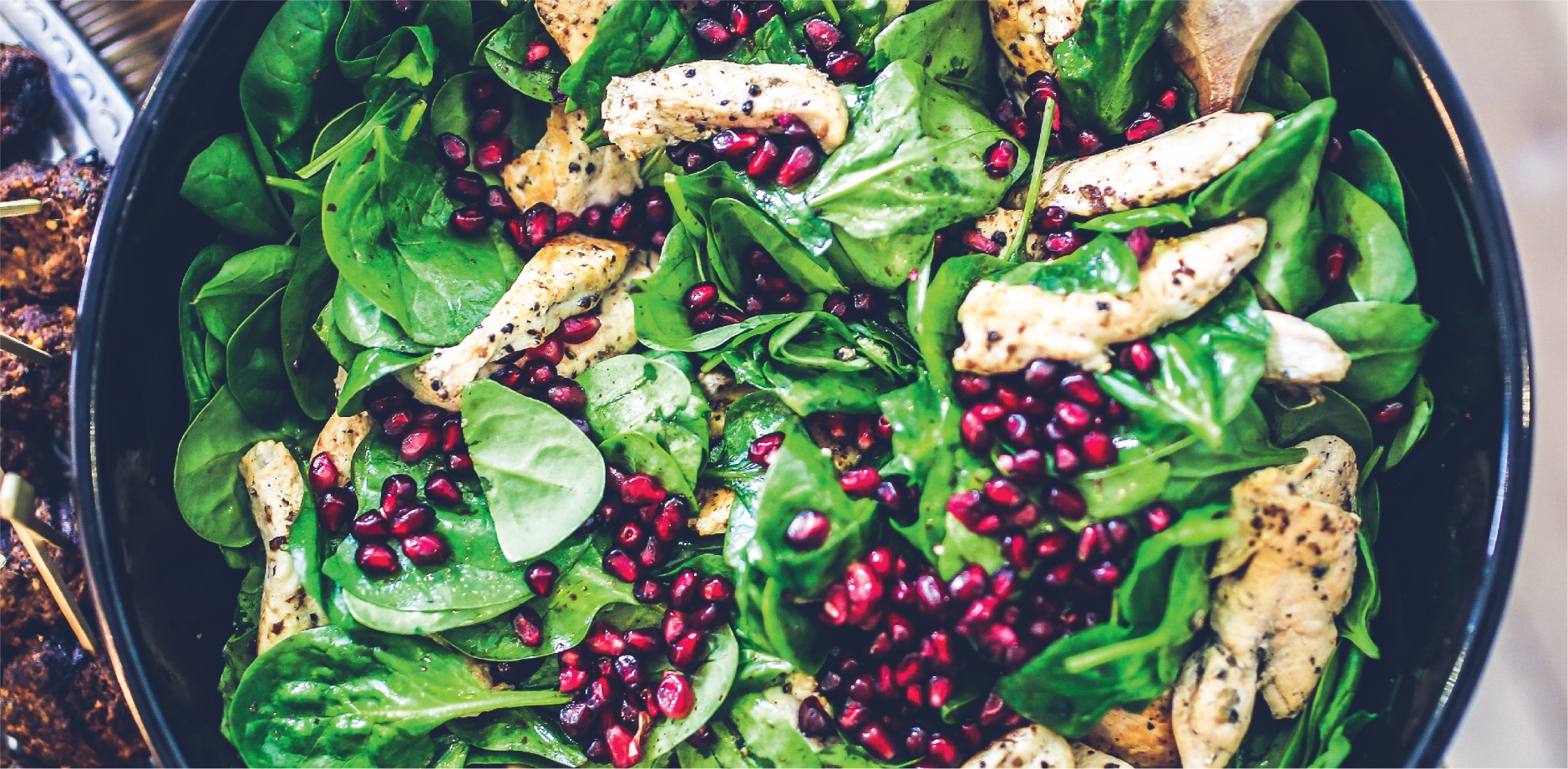 ItemA brief description of the dish.ItemA brief description of the dish.ItemA brief description of the dish.ItemA brief description of the dish.0.00ItemA brief description of the dish.ItemA brief description of the dish.ItemA brief description of the dish.ItemA brief description of the dish.0.00ItemA brief description of the dish.ItemA brief description of the dish.ItemA brief description of the dish.ItemA brief description of the dish.0.00ItemA brief description of the dish.ItemA brief description of the dish.ItemA brief description of the dish.ItemA brief description of the dish.0.00ItemA brief description of the dish.ItemA brief description of the dish.ItemA brief description of the dish.ItemA brief description of the dish.0.00Here, you may want to mention the type of payment you accept,such as checks or credit cards.Here, you may want to mention the type of payment you accept,such as checks or credit cards.Here, you may want to mention the type of payment you accept,such as checks or credit cards.Here, you may want to mention the type of payment you accept,such as checks or credit cards.Here, you may want to mention the type of payment you accept,such as checks or credit cards.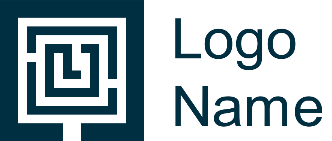 E-mail addressWeb site addressPhone: 555.555.0125Fax: 555.555.0145Street addressCity ST, ZIP CodeStreet addressCity ST, ZIP CodeStreet addressCity ST, ZIP Code